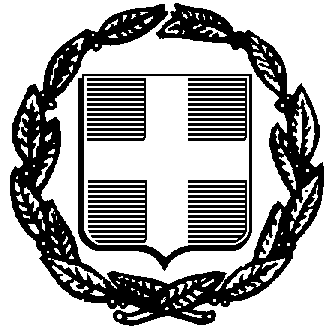 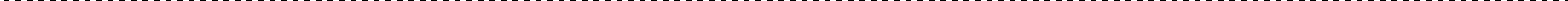 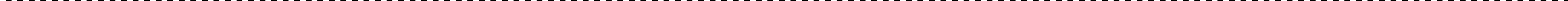 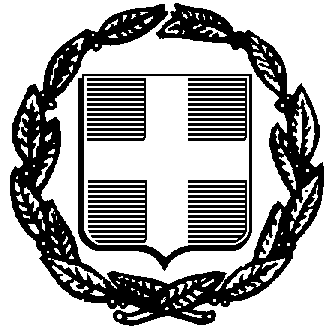 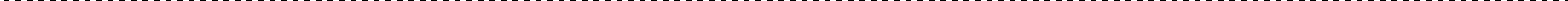 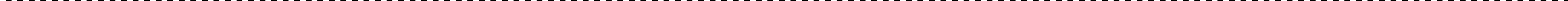 ΥΠΕΥΘΥΝΗ∆ΗΛΩΣΗ(άρθρο 8 Ν.1599/1986)Ηακρίβειατωνστοιχείωνπουυποβάλλονταιµεαυτήτηδήλωσηµπορείναελεγχθείµεβάσητοαρχείοάλλωνυπηρεσιών(άρθρο8παρ.4Ν.1599/1986)Με ατοµική µου ευθύνη και γνωρίζοντας τις κυρώσεις(3),που προβλέπονται από τις  διατάξεις της παρ.6 τουάρθρου 22 του Ν.1599/1986,δηλώνωότι:1. Έχω την υγεία και τη φυσική καταλληλότητα που μου επιτρέπει την εκτέλεση των καθηκόντων τηςειδικότητας που επιλέχθηκα.2. Κατά τον χρόνο λήξης της προθεσμίας υποβολής των αιτήσεων και κατά τον χρόνο πρόσληψης:α) δεν έχω καταδικαστεί για κακούργημα και σε οποιαδήποτε ποινή για κλοπή, υπεξαίρεση (κοινή ή στην υπηρεσία), απάτη, εκβίαση, πλαστογραφία, απιστία δικηγόρου, δωροδοκία, καταπίεση, απιστία περί την υπηρεσία, παράβαση καθήκοντος, καθ’ υποτροπή συκοφαντική δυσφήμηση, καθώς και για οποιοδήποτε έγκλημα κατά της γενετήσιας ελευθερίας ή έγκλημα οικονομικής εκμετάλλευσης της γενετήσιας ζωής,β) δεν είμαι υπόδικος που έχει παραπεμφθεί με ή κατ’ άλλον νόμιμο τρόπο (άρθρο 43 του ν.4319/2013) για κακούργημα ή για πλημμέλημα της περίπτωσης α, έστω και αν το αδίκημα αυτό έχει παραγραφεί. γ) δεν έχω στερηθεί λόγω καταδίκης τα πολιτικά μου δικαιώματα και για όσο χρόνο διαρκεί η στέρηση αυτή,δ) δεν τελώ υπό στερητική δικαστική συμπαράσταση (πλήρη ή μερική), υπό επικουρική δικαστική συμπαράσταση (πλήρη ή μερική) και υπό τις δύο αυτές καταστάσεις και ε) δεν έχω απολυθεί από θέση δημόσιας υπηρεσίας ή Ο.Τ.Α. ή άλλου Νομικού Προσώπου του δημόσιου τομέα, λόγω επιβολής της πειθαρχικής ποινής της οριστικής παύσεως ή λόγω καταγγελίας της σύμβασης εργασίας για σπουδαίο λόγο, οφειλόμενο σε υπαιτιότητα του εργαζομένου, αν δεν παρέλθει πενταετία από την απόλυση.3.Παρέχω στην Περιφέρεια Δυτικής Μακεδονίας/Π.Ε. Καστοριάς τη συναίνεση μου για την τήρηση και επεξεργασία των προσωπικών μου δεδομένων.Ηµεροµηνία:	……….20……Ο–Η ∆ηλ.(Υπογραφή)ΑναγράφεταιαπότονενδιαφερόµενοπολίτηήΑρχήήηΥπηρεσίατουδηµόσιουτοµέα,πουαπευθύνεταιηαίτηση.Αναγράφεταιολογράφως.«Όποιοςενγνώσειτουδηλώνειψευδήγεγονόταήαρνείταιήαποκρύπτειτααληθινάµεέγγραφηυπεύθυνηδήλωσητουάρθρου8τιµωρείταιµεφυλάκισητουλάχιστοντριώνµηνών.Εάνουπαίτιοςαυτώντωνπράξεωνσκόπευεναπροσπορίσειστονεαυτόντουήσεάλλονπεριουσιακόόφελοςβλάπτονταςτρίτονήσκόπευεναβλάψειάλλον,τιµωρείταιµεκάθειρξηµέχρι10ετών.Σεπερίπτωσηανεπάρκειαςχώρουηδήλωσησυνεχίζεταιστηνπίσωόψητηςκαιυπογράφεταιαπότονδηλούνταήτηνδηλούσα.ΠΡΟΣ(1):ΠΕΡΙΦΕΡΕΙΑΚΗ ΕΝΟΤΗΤΑ ΚΑΣΤΟΡΙΑΣΠΕΡΙΦΕΡΕΙΑΚΗ ΕΝΟΤΗΤΑ ΚΑΣΤΟΡΙΑΣΠΕΡΙΦΕΡΕΙΑΚΗ ΕΝΟΤΗΤΑ ΚΑΣΤΟΡΙΑΣΠΕΡΙΦΕΡΕΙΑΚΗ ΕΝΟΤΗΤΑ ΚΑΣΤΟΡΙΑΣΠΕΡΙΦΕΡΕΙΑΚΗ ΕΝΟΤΗΤΑ ΚΑΣΤΟΡΙΑΣΠΕΡΙΦΕΡΕΙΑΚΗ ΕΝΟΤΗΤΑ ΚΑΣΤΟΡΙΑΣΠΕΡΙΦΕΡΕΙΑΚΗ ΕΝΟΤΗΤΑ ΚΑΣΤΟΡΙΑΣΠΕΡΙΦΕΡΕΙΑΚΗ ΕΝΟΤΗΤΑ ΚΑΣΤΟΡΙΑΣΠΕΡΙΦΕΡΕΙΑΚΗ ΕΝΟΤΗΤΑ ΚΑΣΤΟΡΙΑΣΠΕΡΙΦΕΡΕΙΑΚΗ ΕΝΟΤΗΤΑ ΚΑΣΤΟΡΙΑΣΠΕΡΙΦΕΡΕΙΑΚΗ ΕΝΟΤΗΤΑ ΚΑΣΤΟΡΙΑΣΠΕΡΙΦΕΡΕΙΑΚΗ ΕΝΟΤΗΤΑ ΚΑΣΤΟΡΙΑΣΠΕΡΙΦΕΡΕΙΑΚΗ ΕΝΟΤΗΤΑ ΚΑΣΤΟΡΙΑΣΟ – ΗΌνοµα:Επώνυµο:Επώνυµο:Όνοµα κα ιΕπώνυµο Πατέρα:Όνοµα κα ιΕπώνυµο Πατέρα:Όνοµα κα ιΕπώνυµο Πατέρα:Όνοµα κα ιΕπώνυµο Πατέρα:Όνοµα και Επώνυµο Μητέρας:Όνοµα και Επώνυµο Μητέρας:Όνοµα και Επώνυµο Μητέρας:Όνοµα και Επώνυµο Μητέρας:Ηµεροµηνία γέννησης(2):Ηµεροµηνία γέννησης(2):Ηµεροµηνία γέννησης(2):Ηµεροµηνία γέννησης(2):Τόπος Γέννησης:Τόπος Γέννησης:Τόπος Γέννησης:Τόπος Γέννησης:Αριθµός ∆ελτίου Ταυτότητας:Αριθµός ∆ελτίου Ταυτότητας:Αριθµός ∆ελτίου Ταυτότητας:Αριθµός ∆ελτίου Ταυτότητας:Τηλ:Τόπος Κατοικίας:Τόπος Κατοικίας:Οδός:Αριθ:ΤΚ:Αρ.Τηλεοµοιοτύπου(Fax):Αρ.Τηλεοµοιοτύπου(Fax):Αρ.Τηλεοµοιοτύπου(Fax):∆/νσηΗλεκτρ.Ταχυδροµείου(Εmail):∆/νσηΗλεκτρ.Ταχυδροµείου(Εmail):